___________________’s Writing WorkshopWeek of:                                                                                                                                                                                                                                                         =Observation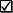                                                                                                                                     TP=Teaching Point                                                                                                                                                                           =Compliment         ___________________’s Writing WorkshopWeek of:                                                                                                                                                                                                                                                         =Observation                                                                                                                                    TP=Teaching Point                                                                                                                                                                           =Compliment         ___________________’s Writing WorkshopWeek of:                                                                                                                                                                                                                                                         =Observation                                                                                                                                    TP=Teaching Point                                                                                                                                                                           =Compliment         ___________________’s Writing WorkshopWeek of:                                                                                                                                                                                                                                                         =Observation                                                                                                                                    TP=Teaching Point                                                                                                                                                                           =Compliment         ___________________’s Writing WorkshopWeek of:                                                                                                                                                                                                                                                         =Observation                                                                                                                                    TP=Teaching Point                                                                                                                                                                           =Compliment         Student NameStudent NameStudent NameStudent NameStudent NameStudent NameStudent NameStudent NameStudent NameStudent NameStudent NameStudent NameStudent NameStudent NameStudent NameStudent NameStudent NameStudent NameStudent NameStudent NameStudent NameStudent NameStudent NameStudent NameStudent Name